ОБЩАЯ ИНФОРМАЦИЯ«СОВРЕМЕННЫЕ ДОСТИЖЕНИЯ МОЛОДЕЖНОЙ НАУКИ» – международный конкурс научно-исследовательских работ, цель которого - способствовать развитию и повышению эффективности научно-инновационной деятельности.К участию в Конкурсе принимаются исследовательские статьи объемом от 5 до 15 страниц. По итогам конкурса в течение 10 дней будет издан сборник конкурсных статей, который размещается на сайте sciencen.org в разделе Архив конкурсов и регистрируется в Научной электронной библиотеке Elibrary с автоматической заявкой на индексацию в РИНЦ (Договор №467-03/2018K). Сборнику присваиваются библиотечные индексы УДК, ББK, ISBN.По итогам конкурса участники получают Диплом I, II или III степени (по решению редколлегии).  К участию в конкурсе приглашаются исследователи, учёные, кандидаты и доктора наук, научные работники разных сфер деятельности, преподаватели, аспиранты, магистранты, обучающиеся (обучающиеся совместно с научным руководителем).НОМИНАЦИЯ КОНКУРСАНоминация 1. Технические наукиНоминация 2. Геолого-минералогические наукиНоминация 3. Биологические наукиНоминация 4. Химические наукиНоминация 5. Физико-математические наукиНоминация 6. Сельскохозяйственные наукиНоминация 7. Исторические наукиНоминация 8. Экономические наукиНоминация 9. Философские наукиНоминация 10. Филологические наукиНоминация 11. Юридические наукиНоминация 12. Педагогические наукиНоминация 13. Медицинские наукиНоминация 14. Фармацевтические наукиНоминация 15. Ветеринарные наукиНоминация 16. ИскусствоведениеНоминация 17. Науки о землеНоминация 18. КультурологияНоминация 19. Социологические наукиНоминация 20. Политические наукиНоминация 21. Психологические наукиНоминация 22. АрхитектураТРЕБОВАНИЯ К МАТЕРИАЛАМФормат текста: Microsoft Word (*.doc, *.docx)Ориентация: книжная (альбомная ориентация запрещена);Поля (верхнее, нижнее, левое, правое): 2 см;Шрифт: Times New Roman, размер (кегль) – 14,Межстрочный интервал: полуторный; Объём работы: от 5 до 15 страницОригинальность текста: не менее 70%ОФОРМЛЕНИЕ ПУБЛИКАЦИИРасположение и структура текста внутри статьииндекс УДК (кегль  14, выравнивание по левому краю) можно найти на сайте: http://teacode.com/online/udc;название статьи на русском языке (прописные буквы, шрифт – жирный, выравнивание по центру);ФИО автора(-ов) полностью на русском языке (строчные буквы, шрифт – жирный, выравнивание по правому краю);учёная степень, учёное звание, должность (выравнивание по правому краю);место работы (учёбы) в именительном падеже (выравнивание по правому краю);ВНИМАНИЕ! Если авторы имеют одинаковый статус, общее место работы (учёбы), то оформление проводится в соответствии с Образцом оформления работы (см. далее).аннотация на русском языке (кегль  14, не менее 30 слов, выравнивание по ширине);ключевые слова на русском языке  (кегль  14, не менее 5 слов, выравнивание по ширине);название статьи, ФИО автора(-ов), аннотация, ключевые слова на английском языке (оформление то же). Должность и место работы переводить не нужно. Для перевода можно воспользоваться переводчиком: https://translate.yandex.ru/ через строку – основной текст статьи (кегль  14, межстрочный интервал – 1,5, абзацный отступ – 1 см, выравнивание по ширине);список литературы: оформляется в конце статьи в порядке использования источника в тексте под названием «Список литературы». В тексте ссылки на литературу обозначаются квадратными скобками с указанием номера источника и через запятую – номера страницы: [6, с. 114]. Постраничные сноски запрещены. Рисунки: Любые графические материалы (чертеж, схема, диаграмма, рисунок) обозначаются словом «Рис.» и нумеруются арабскими цифрами. Описание рисунка располагается под рисунком на следующей строке по центру и выделяется жирным шрифтом.Пример: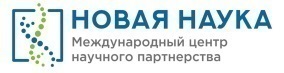 Рис. 1. Название рисункаОт текста рисунок отделяется сверху и снизу пустой строкой. На все рисунки в тексте должны быть ссылки (рис. 1).Таблицы: обозначаются словом «Таблица» и нумеруются арабскими цифрами. Обозначение и порядковый номер таблицы (без точки) выравниваются по правому краю, название таблицы – на следующей строке, по центру. Выделяются жирным шрифтом.  Пример: Таблица 1Название таблицыШрифт в таблицах и рисунках – не менее 10 пт. От текста таблица отделяется сверху и снизу пустой строкой. На все таблицы в тексте должны быть ссылки (табл. 1).Образец оформления работы:КАК СТАТЬ УЧАСТНИКОМ КОНКУРСА?До 12 марта 2020 (включительно) необходимо:Шаг 1:    Пройти онлайн-регистрацию на конкурс на   нашем сайте www.sciencen.org в разделе Конкурсы       Онлайн-регистрация на научный конкурс
Шаг 2:    Выслать на адрес Оргкомитета new@sciencen.org отдельными файлами следующие материалы:статью, оформленную в соответствии с    требованиями и образцом;копию квитанции/чека/уведомления об оплате      (фото, скриншот).Пример заголовков высылаемых файлов:Код конкурса, Фамилия автора, Название файлаНИК-52, Петров, Квитанция\ЧекНИК-52, Петров, СтатьяВНИМАНИЕ! В теме письма обязательно     укажите: НИК-52 В течение 1-го рабочего дня Оргкомитет направляет автору уведомление о принятии статьи к публикации.ФИНАНСОВЫЕ УСЛОВИЯСертификат подтверждает участие в Международном научно-исследовательском конкурсе.  Диплом выдаётся I, II или III степени по решению редколлегии в течение 10 дней по окончании мероприятия. В Дипломе, Сертификате указываются ФИО автора, учёная степень, учёное звание, должность, место работы (учёбы), название научной работы. Печатные экземпляры направляются в течение 15 рабочих дней после проведения мероприятия. Доставка осуществляется Почтой России.С целью возмещения организационных, полиграфических, издательских расходов авторам необходимо оплатить организационный взнос.При оплате оргвзноса Вашей организацией, мы направим Вам все необходимые бухгалтерские документы в электронном и печатном виде. Публикация работ осуществляется только после оплаты организационного взноса. Обязательно присылайте копию документа, подтверждающего оплату!   РЕКВИЗИТЫ ДЛЯ ОПЛАТЫБыстрый, безопасный и выгодный способ оплаты – на нашем сайте в разделе Оплатабез комиссии картами любых банков!Реквизиты для оплаты через банкИНН: 100121743290ОГРНИП: 318100100000595Банк получателя: Отделение №8628 ПАО СБЕРБАНК               г. ПетрозаводскБИК банка получателя: 048602673 Счет № банка получателя: 30101810600000000673Счет № получателя: 40802810725000002351Получатель: ИП Ивановская Ирина ИгоревнаНазначение платежа. «За размещение исследовательской работы (ФИО автора) в (код конкурса). Без НДС».	Заполненную квитанцию Вы также можете скачать на  нашем сайте в разделе «Оплата» Все статьи проходят рецензирование (экспертную оценку). За всю информацию, указанную в публикации, юридическую и иную ответственность несет(ут) автор(ы) этой публикации. Работа публикуется в авторском наборе, поэтому она должна быть основательно подготовлена, вычитана и не должна содержать орфографических и пунктуационных ошибок!  ОРГКОМИТЕТМеждународного центра научного партнерства «НОВАЯ НАУКА»+7 911 41 07 747office@sciencen.org УВАЖАЕМЫЕ КОЛЛЕГИ!С информацией о других конкурсах, конференциях и публикациях можно ознакомиться на нашем сайте www.sciencen.org Оргкомитет будет благодарен Вам за распространение данной информации среди коллег, заинтересованных в публикации своих исследовательских работ.БЛАГОДАРИМ ВАС ЗА УЧАСТИЕ!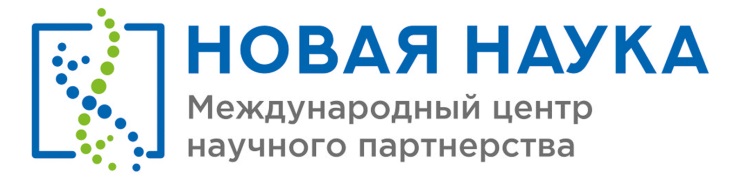 II Международный научно-исследовательский конкурсСОВРЕМЕННЫЕ ДОСТИЖЕНИЯ МОЛОДЕЖНОЙ НАУКИКод конкурса: НИК-52 12 марта 2020Договор с Научной электронной библиотекойElibrary.ru №467-03/2018K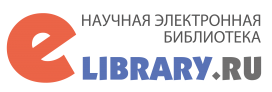 г. Петрозаводск РоссияУДК 330НАЗВАНИЕ СТАТЬИВоронцов Андрей Вадимовичк.п.н., доцентКононов Андрей ПетровичГмы Павел АлександровичСтудентыФГБОУ ВО «Омский государственный университет»Аннотация: текст, текст, текст, текст, текст.Ключевые слова: текст, текст, текст, текст, текстTITLE OF THE ARTICLEVoronzov Andrey Vadimovich Kononov Andrey PetrovichGmy Pavel AleksadrovichAbstract: text, text, text, text, text.Key words: text, text, text, text, textТекст. Текст. Текст. Текст [1, с. 125]. Текст. Текст. Текст. Текст. Текст. Текст. Текст. Текст. Текст. Текст. Текст. Текст. Текст. Текст. Текст [2, с. 132].Список литературы1. Костин Б. Н. Нейтрализация фонемных оппозиций в славянских языках // Вопросы языкознания. – 2019. – № 5. – С. 113-158.2. Пряхин Г. А. Общее в фонетике восточноевропейских языков. – СПб.: Издательство политехнического университета, – 2019. – 203 с.© А.В. Воронцов, А.П. Кононов, П.А. Гмы, 2020УслугаСтоимостьПубликация статьи  (от 5 до 15 стр.)880 руб. Электронный сборник БесплатноРазмещение статьи в Elibrary.ruБесплатноДиплом электронныйБесплатноДополнительные услугиДополнительные услугиСертификат (электронный)89 руб.Сертификат (печатный)189 руб.Диплом (печатный)389 руб.Благодарность научн. руковод. (электронная)89 руб.Благодарность научн. руковод. (печатная)189 руб.1 экз. печатного сборника550 руб.Доставка оплаченных печатных экземпляров по РоссииБесплатноДоставка оплаченных печатных экземпляров за пределы России695 руб.